
НОВИНКА от производителя EBS GmbH (Германия).	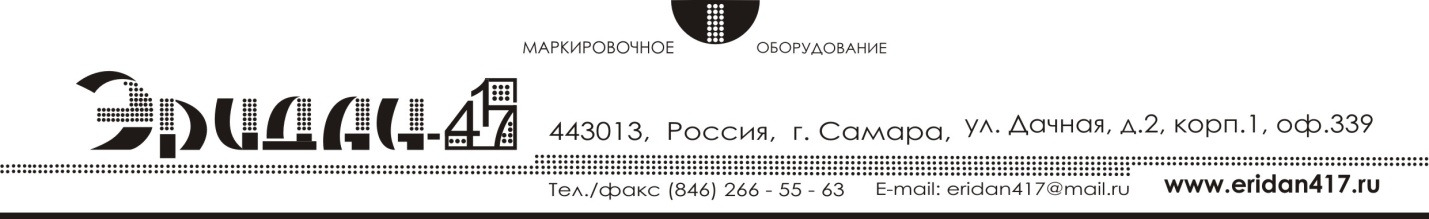 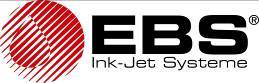 Каплеструйный принтерEBS 6500 серия “BOLTMARK”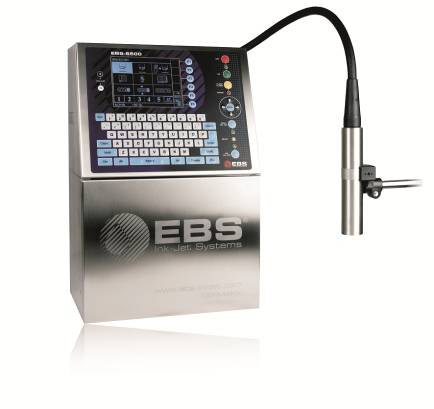                                                                  Технические характеристики             Гарантия 2 года.Новая гидросистема и удобные бутылки. Осуществлен легкий доступ к расходным материалам. Сменить старую бутылку и вставить новую – и всё с чистыми руками!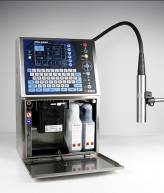 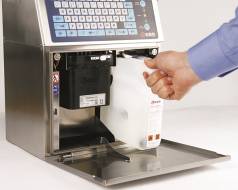 Кабель печатающей головки,  оптимальной длины, изготовленный по передовым технологиям из очень гибкого,  прочного и легко очищаемого материала. Автоматической промывка печатающей головки, встроен специальный клапан  –  легкий запуск принтера после простоя линии.Новый заряжающий электрод – обеспечивает четкую, красивую, идеальную печать.Управление принтером осуществляется любым удобным способом – современный сенсорный дисплей и классическая клавиатура.Различные цвета освещения дисплея – выбор оператором, для более комфортного восприятия информации на дисплее.Светодиодная подсветка внутри принтера  – удобно менять расходные материалы в любое время суток. Видны все компоненты.Новая система фильтров с резервуаром для смешивания "IModule"Легкость и простота замены, не требующая специальной подготовки специалистов для обслуживания оборудования.1 минута для того, чтобы самостоятельно провести профилактику.  Без инструментов. Без грязи. 3 простых шага по замене блока с фильтрами.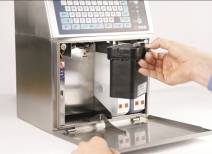 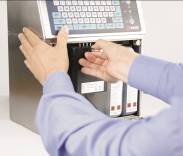 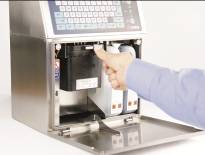 Версия «MIDI» печать в 25 точек 3 строки матрицей 7*5,  до 4 строк матрицей 5*5Версия «MIDI» печать в 25 точек 3 строки матрицей 7*5,  до 4 строк матрицей 5*5Сенсорный экранСенсорный экранПечать графики и  штрих-кодаПечать графики и  штрих-кодаДоступные штрих-кодыEAN-8, EAN-13, Code 128, EAN-128, Code128B, ITF8, ITF 14, Datalogic, 2/5 Bars, Interleaved, Code 39Международные шрифты: кириллица, арабский, японский, китайский, корейский и др.Международные шрифты: кириллица, арабский, японский, китайский, корейский и др.RS232 & USB интерфейсRS232 & USB интерфейсЧистый воздух в печатающей головке (анти-загрязнитель)Чистый воздух в печатающей головке (анти-загрязнитель)Специальный канал для внешних данныхСпециальный канал для внешних данныхWindows®  Software„EdGraf“  для для управления сообщениями, параметрами и статусом принтераопциональноПечать  черными черниламиПечать  черными черниламиПоложение печатающей головки в пространстве, произвольноеПоложение печатающей головки в пространстве, произвольноеСкорость печатидо 430м/мин Тип матриц (в зависимости от версии принтера)5x5, 7x5, 9x5, 11x8, 12x6, 12x7, 14x9, 16x10, 16x14, 25х10Память для сообщений1024 текстов2048 опциональноПотребление электроэнергиидинамически <30 ВтВес (Без чернил и разбавителя)13 кг